BRIDGWATER AMATEUR SWIMMING CLUB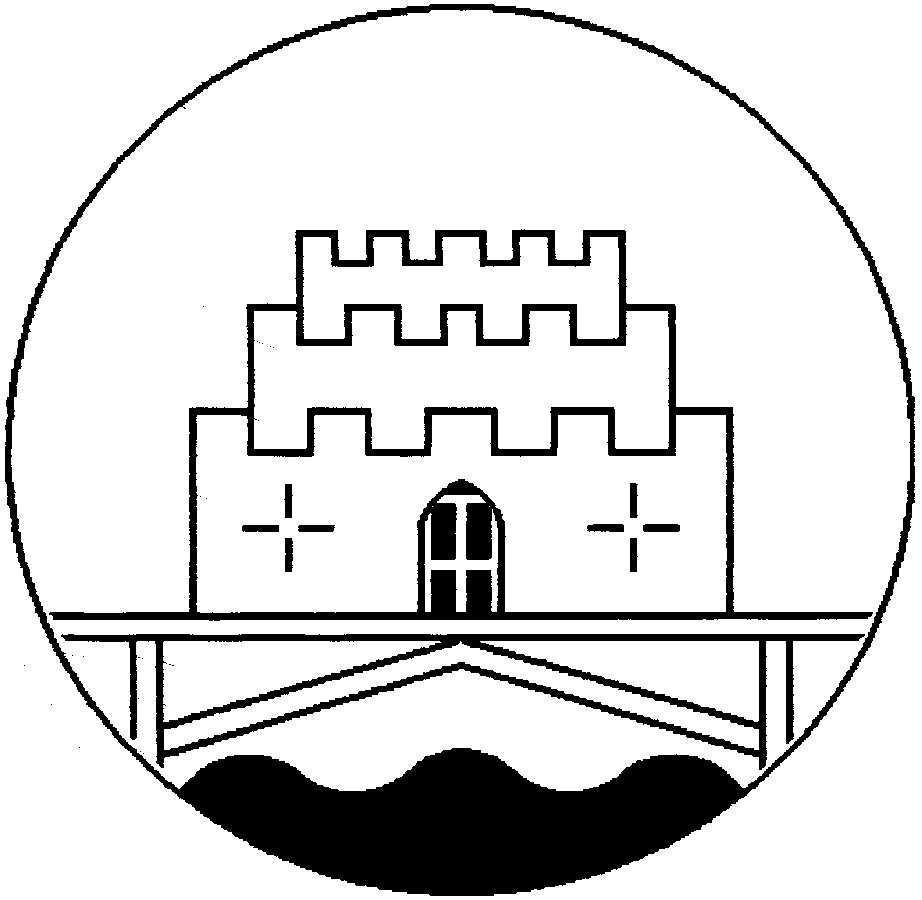 Membership Form 2018 – PARENT / VOLUNTEERSurname: 						First Name:Date of Birth: 					Gender m/fNames of children:Email Address:Telephone numbers in case of emergency:Address: Postcode:Data Protection:	The information given above will be kept on computer and in paper format for BASC administration purposes and those governing bodies associated with the Club.Photography: I am happy for my child’s picture to be used on the closed Facebook site (Bridgwater Swim) and also in promotion of the club.    YES or NOClub rules and Codes of Conduct: I acknowledge receipt of the rules of the club and codes of conduct and confirm my understanding and acceptance that such rules (as amended from time to time) shall govern my membership of the Club.  I further acknowledge and accept the responsibilities of membership upon members as set out in these rules. Signed:  …………………………………………………        Date:  ……………………………Many of the activities of the club rely on volunteers. If you would be willing to volunteer a little time, please indicate below how you could help.Poolside teaching / Helping at competitions / Helping with fundraising events / Helping with taking the register on club nights / Sitting on the committeePlease return completed forms to:  Katy Coate, 1 Stowey Cottages, St Marys Street, Nether Stowey, TA5 1LJ   By email: kcoate@btinternet.comOr by hand: to a committee member